Технологическая карта внеурочного занятия в 5 классе (Учитель Григорьева О Ю)Тема занятия: По страницам сказок А.С. Пушкина.Цель занятия: развитие художественной восприимчивости и  образного мышления обучающихся при работе с поэтическими текстамиЗадачи:образовательная: повторить и закрепить знания о сказках А.С. Пушкина в игровой форме, проверить уровень знаний учащимися сказок А. С. Пушкинаразвивающая: развивать интеллектуальный и творческий потенциал учащихсявоспитывающая: воспитывать любовь и бережное отношение к сказкамОборудование: интерактивная доска, мультимедийный проекторФорма организации  занятия: литературная гостинаяСтолы в классе расставлены с учетом четырех групп, середина класса отведена под сцену, ученики в костюмах персонажей сказок, 2 ведущих и 3 чтеца. Обучающиеся рассаживаются по группам в зависимости от сказки, фрагмент которой они инсценируют.Этапы занятияДеятельность учителяДеятельность учащихсяУУД1.ОрганизационныйОрганизация и мотивация к учебной деятельности.Звучит музыкаПриветствие обучающихся.-Здравствуйте! Мы рады приветствовать Вас в стенах литературной гостиной.Итак, мы начинаем…..Первый ведущий:-Добрый день, ребята! Сегодня мы с вами собрались в литературной гостиной, чтобы совершить путешествие в Россию  19 века. Этот век еще называют «золотым» веком русской культуры.Второй ведущий читает стихотворениеПогаси электрический свет.Теплым воском пусть плавятся свечи.Поплывем вспять течению летВ чьи-то страсти, разлуки и встречи.И в камине огонь затрещит, Нам поведают сказки поленья…19 век к нам спешит,Возвращая к ушедшим мгновеньямГаснет свет, зажигаются свечи.Личностные: сформированность мотивации к обучению и познанию.2.Подготовка к основному этапу занятияАктуализация знаний. ЦелеполаганиеЗвучит мелодия.(из телепередачи «В гостях у сказки)-Ребята,кто из вас слышал эту мелодию? Где вы её слышали?-Как вы думаете, почему в начале нашего занятия я включила именно эту музыку? 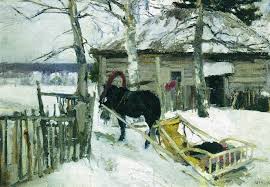 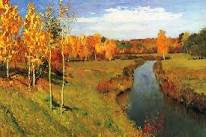 Ах эта дивная  природа!В давние времена, на  Руси её не только воспевали, но и одушевляли , слагая былины и  сказки. О чём мы сегодня с вами будем говорить?Действительно, на протяжении месяца, на уроках литературы, мы изучали творчество знаменитого поэта – Пушкина А.С. И сегодня  собрались в этом зале для того, чтобы  окунуться в эпоху пушкинских сказок, показать, чему научились за это время,  проявить  таланты.Учащиеся отвечают на поставленный вопрос.Выходит первый чтец, читает отрывок из романа «Евгений Онегин» А.С. Пушкина.Первый ведущий:-Стихи прелестны! Они очаровывают задорным настроением. Поэт очень любил родную природу. Но, пожалуй, самым любимым временем года была осень. Второй чтец читает отрывок из романа «Евгений Онегин»: «Уж небо осенью дышало…» Формулируют цель занятияРегулятивные: умение формулировать для себя задачи в соответствии с целью учебной деятельностиКоммуникативные: выражение своих мыслей, аргументация своего мнения, учет разных мнений.Личностные: умение видеть красоту окружающего мира, понимать и любить природу, понимание единства и разнообразия природы, культуры3.Основной этапПредставление инсценировок фрагментов сказок обучающимисяДинамическая паузаПредставление инсценировок фрагментов сказок обучающимисяПриглашаем героев первой  сказки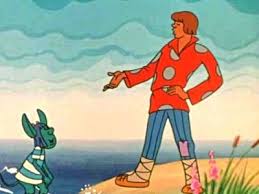 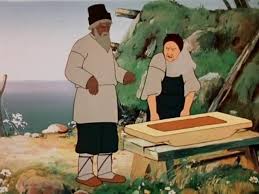 А мы возвращаемся в литературную гостиную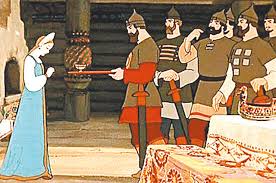 Третий чтец читает отрывок из поэмы «Руслан и Людмила»: «У лукоморья…»Второй ведущий:А гости сегодня пришли сюда неслучайно! Они готовы показать свои инсценировки. Дети разделены на 4 команды, каждая из которых представляет фрагмент своей сказкиПосле показа  первого фрагмента сказки «Сказки о попе и работнике его Балде» , выходит  вторая группа («Сказка о рыбаке и рыбке»)Засиделись гости, давайте подвигаемся. Один из героев сказки  включает музыку и предлагает ребятам выполнять танцевальные движения Обучающиеся  выполняют упражнения под музыку. Ученики показывают инсценировки сказок«Сказка о золотом петушке», «Сказка о мертвой царевне и семи богатырях»Познавательные: преобразование информации из одной формы в другую.Коммуникативные: выразительно читать прозаические произведения Личностные: установка на здоровый образ жизни4.Обобщение и систематизация информацииОценивание полученных результатовПодведение итоговРебята! Мы с вами увидели фрагменты чудесных произведений А.С. Пушкина и теперь я предлагаю  вам поучаствовать  в  конкурсе «Знатоки сказок». Работать будем командами. А оценивать вашу работу будут  чтецы и ведущие. Каждой группе предлагается ответить на ряд вопросов. Правила работы в группе и критерии, по которым будет оцениваться ваши ответы представлены на слайде. На работу - 5 минут. Команда, набравшая наибольшее количество баллов – получает диплом знатока сказок.Вопросы для первой группыЧем отличаются авторские сказки от русских народных?Школа целителей и экстрасенсов проводит ежемесячные платные курсы. Излечиваются такие болезни, как: укусы правого и левого глаза; волдыри на носу. Начало ближайших занятий… («Сказка о царе Салтане….»)«У лукоморья дуб зелёный» - так начинается поэма «Руслан и Людмила». Что такое лукоморье? (Лукоморье – изгиб морского берега, залив, бухта.)Вопросы для второй группыЧем сказки А.С. Пушкина отличаются от большинства других сказок?Модники и модницы! Кто желает приобрести волшебное зеркальце, умеющее говорить? Наш адрес….Обращаться к… (Царице-мачехе из «Сказка о мертвой царевне»).В «Сказке о мёртвой царевне…» говорится, что в «сочельник в самый, в ночь, Бог даёт царице дочь». Сочельник – что это за день? (День накануне Рождества и Крещения)Вопросы для третьей группыПорассуждайте, чему должна учить сказка.Тем, кто не может утром проснуться по звонку будильника, предлагаем приобрести петушка из чистого золота, который выручит вас всегда и везде. Адрес… («Сказка о золотом петушке»).В поэме «Руслан и Людмила» есть такие строки: «Там чудеса, там леший бродит…». Кто такой «леший»? (Леший – в славянской мифологии хозяин леса).Вопросы для четвертой группыЧто объединяет авторские сказки и народные?Предлагаю свои услуги: работаю за 7-х. Могу: - запрягать лошадь; топить печь; закупать продукты на рынке; печь яйца, варить кашу; нянчить детей. Мой адрес… (Балда. «Сказка о попе…»).В «Сказке о царе Салтане» царь, усаживая гостей за стол, вопрошал: «Ой, вы гости, господа, долго ль ездили? Куда?». Кто такие «гости»? (так в старину называли купцов, главным образом, иноземных, от слов «госьба», торговля).А сейчас мы подсчитаем, какая команда больше заработала баллов. Кто оказался знатоком сказок. Читает стихотворениеА теперь вернемся к вопросу  занятия. Ребята, для чего мы сегодня здесь собрались?Обучающиеся работают в группах. По истечении отведённого времени представляют ответЧтецы и ведущие  выступают в роли экспертов.Команда, набравшая наибольшее количество баллов – получает диплом знатока сказок.Отвечают на вопросПознавательные: использовать информацию  в различных видах деятельностиКоммуникативные:слушать и слышать друг друга; с достаточной полнотой и точностью выражать свои мысли в соответствии с задачами и условиями коммуникацииРегулятивные: умение планировать свои действия в соответствии с поставленной задачей.Личностные: навыки оценки своих действий и  действий одноклассников5. Рефлексия.Все и хозяева и гости сегодня  потрудились на славу и  сейчас я предлагаю вам поделиться своими впечатлениями. Вам даны 4 неоконченных предложения,  завершите  их.- Молодцы! Теперь вы - настоящие знатоки сказок А.С. Пушкина. Но пришла пора прощаться. Мы рады были увидеть здесь вас всех! До новых встреч!Учащиеся завершают предложенияСегодня на занятии  я научился…Я понял, что …Мне было интересно, потому что …Мне показалось важным …Познавательные: рефлексия способов и условий действия умение находить нужную информацию.Коммуникативные: умения формулировать собственное мнение, аргументировать егоРегулятивные: Умение анализировать свои действия и управлять имиЛичностные способность находить выходы из проблемных ситуаций